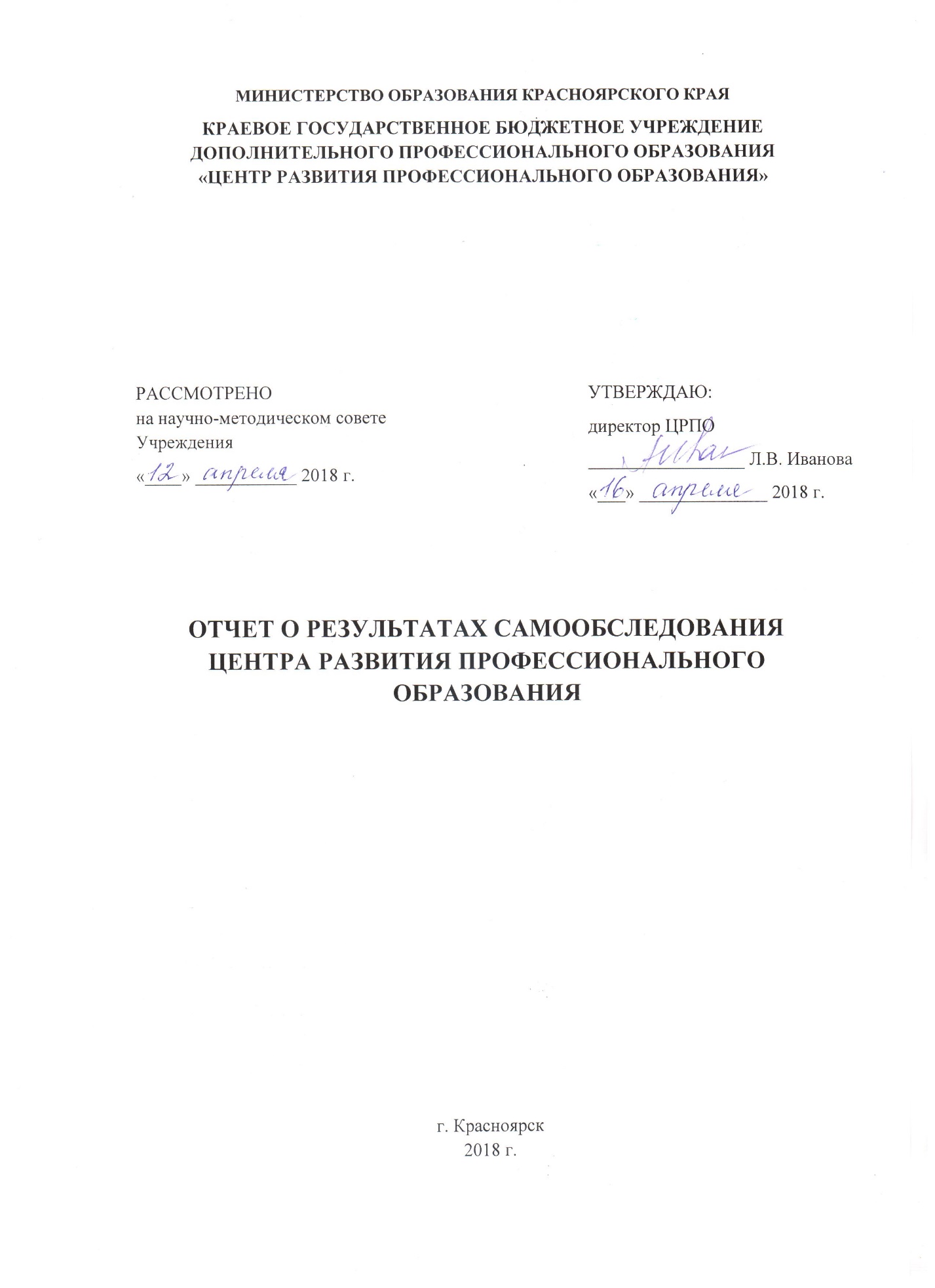 1. Организационно-правовое обеспечение деятельности1.1. Общие положенияНа основании приказа директора от 22.02.2018 № 32, в соответствии с приказами Министерства образования и науки Российской Федерации от 14 июня 2013 г. № 462 
«Об утверждении Порядка проведения самообследования образовательной организацией» и от 10 декабря 2013 г. № 1324 «Об утверждении показателей деятельности образовательной организации, подлежащей самообследованию», в период с 01.03.2018 по 16.04.2018 группой в составе: Люфт Наталья Александровна, заместитель директора, Мазур Евгений Викторович, заместитель директора, Петаева Галина Ивановна, начальник отдела, Сметанюк Ольга Вячеславовна, специалист по кадрам, Никитина Татьяна Валентиновна, юрист консульт, проведено самообследование в целях анализа качества функционирования краевого государственного бюджетного учреждения дополнительного профессионального образования «Центр развития профессионального образования».Основное внимание при самообследовании уделялось качеству образовательной деятельности, системы управления, организации процесса обучения, качеству кадрового, учебно-методического, библиотечно-информационного обеспечения, материально-технической базы Учреждения.Все результаты самообследования приведены по состоянию на 1 января 2018 года.Полное наименование Учреждения на 01.01.2018: краевое государственное бюджетное учреждение дополнительного профессионального образования «Центр развития профессионального образования» (далее – Учреждение, Центр).Сокращенное наименование: Центр развития профессионального образования (ЦРПО).Учредителем является субъект Российской Федерации – Красноярский край. Функции и полномочия учредителя осуществляет министерство образования Красноярского края (далее Учредитель).Юридический и фактический адрес Учреждения: Россия, Красноярский край, . Красноярск, ул. Маерчака, 43Ж.1.2. Организационно-правовое обеспечение деятельности УчрежденияЦентр в своей деятельности руководствуется Уставом, утвержденным приказом министерства образования Красноярского края от 12.04.2016 № 136-11-03.Учреждение осуществляет свою деятельность в соответствии с Конституцией Российской Федерации, Федеральным законом от 29.12.2012 № 273-ФЗ «Об образовании 
в Российской Федерации», Законом Красноярского края от 26.06.2014 года № 6-2519 
«Об образовании в Красноярском крае»; Государственной программой Красноярского края «Развитие образования» (утверждена Постановлением Правительства Красноярского края от 30.09.3013 № 508-п), а также иными нормативными актами и организационно-распорядительной документацией.Согласно Уставу Учреждение осуществляет образовательную деятельность в области повышения квалификации руководителей и педагогических работников профессиональных образовательных организаций, научно-методическое обеспечение мероприятий, направленных на развитие системы среднего профессионального образования в Красноярском крае. Учреждение осуществляет образовательную деятельность на основании лицензии № 9012-л от 01.11.2016 (серия 24Л01 № 0002208), выданной министерством образования Красноярского края. Учреждению предоставлено бессрочное право на ведение образовательной деятельности по дополнительным профессиональным программам повышения квалификации и профессиональной переподготовки. Процесс обучения за счет бюджетных ассигнований бюджета Красноярского края строится в соответствии с государственным заданием, утвержденным министерством образования Красноярского края, на осуществление государственной услуги «Реализация дополнительных профессиональных программ (повышения квалификации)» и по контрактам об образовании за счет средств физических и (или) юридических лиц. Дополнительные профессиональные программы разработаны в соответствии 
с требованиями к содержанию дополнительных профессиональных образовательных программ, определенных Федеральным законом от 29.12.2012 № 273-ФЗ «Об образовании 
в Российской Федерации», приказом министерства образования и науки РФ от 01.07.2013 № 499 «Об утверждении порядка организации и осуществления образовательной деятельности по дополнительным профессиональным программам».В своей деятельности работники Центра руководствуются законодательством Российской Федерации, нормативно-правовыми актами министерства образования Красноярского края, Уставом и локальными нормативными актами Учреждения.Требования организационно-распорядительной документации являются обязательными для исполнения всеми участниками образовательных отношений.К локальным актам, регламентирующим деятельность Центра, относятся: положения о структурных подразделениях, Положение о системе оплаты труда, Коллективный договор на 2017 – 2019 годы, согласованный и зарегистрированный в департаменте социально-экономического развития администрации г. Красноярска.Основные направления деятельности УчрежденияОсновными направлениями деятельности Учреждения являются образовательная, организационно-методическое и научно-методическое обеспечение реализации федеральных и региональных программ, проектов развития системы среднего профессионального образования края, реализации проектных инициатив краевых государственных профессиональных образовательных учреждений. Основные реализуемые проекты, программы:- Переход на ФГОС по наиболее востребованным, новым и перспективным специальностям и профессиям (ТОП 50),- Пилотная апробация проведения демонстрационного экзамена,- Развитие движения «Молодые профессионалы» (Ворлдскиллс Россия) в Красноярском крае,- Развитие движения Абилимпикс,- Региональный стандарт кадрового обеспечения промышленного роста,- Приоритетный проект Красноярского края «Кадры для передовых технологий»,- Подготовка рабочих кадров, соответствующих требованиям высокотехнологичных отраслей промышленности Красноярского края, на основе дуального образования в области машиностроения.Методологическое сопровождение проектирования и реализации указанных проектов, программ, мероприятий осуществляется посредством методологического семинара. Назначение методологического семинара:— Анализ, интерпретация и адаптация современных подходов к построению методологии профессионального мышления. — Формирование оснований и принципов стратегии развития системы среднего профессионального образования с учётом современных трендов технологического развития, формирования новых типов профессий и системы разделения труда.— Определение методологических и теоретических оснований для программ 
и проектов развития среднего профессионального образования, в том числе для разработки новых форм управления, методического оформления образовательных программ, разворачивания новых форм контроля и оценки образовательных результатов.Посредством методологических семинаров спроектировано содержание мероприятий: - Форсайт-форум «Молодые профессионалы Красноярского края», где прошло обсуждение вопросов о кадровом обеспечении развития экономики Сибири и Крайнего Севера в контексте смены технологических укладов; типах компетенций, на которые будет ориентирован Ворлдскиллс в будущем; как готовить и готовиться молодежи к деятельности в 2030 году; о методиках и технологиях оценки результатов (демонстрационный экзамен по требованиям WSR); Ворлдскиллс и образовательный процесс; принципы (нормы, ценности) разных образовательных укладов. - Форум «Технологическое образование и кадровый потенциал региона» с международным участием. Общее пространство смыслов обсуждения задавалось приоритетами Национальной технологической инициативы, проектами ведущих институтов развития. Вопросы технологического образования обсуждались на панельной дискуссии «Цифровая экономика и новые профессии: возможности технологического образования», сессиях «Современные образовательные технологии: презентации, анализ» и «Современные образовательные технологии: проектирование, дорожная карта».- Краевой Августовский педагогический совет.- Школа лидеров движения Ворлдскиллс Красноярского края.- Деловая программа I Регионального чемпионата профессионального мастерства для людей с инвалидностью «Абилимпикс», тема которой - «Равные возможности для всех. Профессионализм в условиях технологического развития».- Секция на XXIV ежегодной Всероссийской научно-практической конференции «Практики развития: индивидуальная инициатива в новом образовательном пространстве».- Смена «Молодые профессионалы» дружины студентов и молодых преподавателей системы среднего профессионального образования Красноярского края Международного молодёжного форума «Территория инициативной молодёжи «Бирюса». Перед дружиной был поставлен ряд задач, поиск решений: - формирование образа колледжа, осуществляющего подготовку специалистов, способных эффективно участвовать в технологическом обновлении экономики Красноярского края;- повышение престижа среднего профессионального образования среди молодёжи;- презентация достижений движения Ворлдскиллс Россия на форуме ТИМ «Бирюса».	- Краевой педагогический конкурс «Красноярский край – территория профессионального мастерства».В 2017 г. Центр осуществил разработку 42 методических и аналитических материалов по реализуемым проектам. Из них:- Концепция проекта «Рабочие кадры для передовых технологий» (рабочая версия).- Концепция реализации пакета образовательных программ и проектов, направленных на кадровое обеспечение технологического лидерства края (или мегапроекта «Кадры для передовых технологий»).- Передовые технологии и компетенции, востребованные в передовых технологиях.- Технологическое образование. Технология как единица содержания.- Общее, дополнительное, профессиональное образование для технологического лидерства края.- О ситуации кадрового обеспечения края.- Повышение эффективности деятельности образовательных организаций с учетом внедрения в ПОУ профессионального стандарта педагогического работника.- К вопросу о необходимости и механизмах разработки системы методической деятельности в практико-ориентированном обучении.- Обзор деятельности организаций Красноярского края по реализации элементов Регионального стандарта кадрового обеспечения промышленного роста.- О международных мероприятиях чемпионата по технологической стратегии 
в металлургии «Metal Cup – 2017».- О программах развития профессиональных образовательных учреждений.- Аналитическая записка по результатам Мониторинга внедрения модели 
и механизма практико-ориентированного/дуального обучения в 15 ПОО при подготовке кадров для отраслей машиностроение, металлургия, производство нефтепродуктов, сервис и сельское хозяйство.- Информация о внедрении ФГОС по ТОП-50 в профессиональных образовательных учреждениях края в 2017 – 2018 уч.году.- Аналитический материал о внедрении ФГОС по ТОП-50 в профессиональных образовательных учреждениях края в 2017 – 2018 уч.году (Сварщик, Повар, кондитер, Аддитивные технологии).- Методические материалы по изменению основных профессиональных образовательных программ по наиболее востребованным, новым и перспективным профессиям и специальностям в соответствии с перечнем ТОП Регион.- Анализ проведения апробации демонстрационного экзамена в ПОУ в 2017 г.- Аналитический материал о содержательных результатах конкурса профессионального мастерства.- Аналитический материал «Общая ситуация заполнения системы ФИС ФРДО 
в период с 2004 по 2017 гг.»- Аналитический отчет о результатах мониторинга трудоустройства выпускников образовательных учреждений системы СПО Красноярского края по результатам ведомственного отчета 2017 года.- Информационный обзор: «Красноярский край в движении WorldSkills Russia: первые шаги, достижения».- Концепция воспитания в профессиональных образовательных учреждениях Красноярского края.Результаты научно-методической, научно-исследовательской деятельности распространяются посредством публикации статей, тезисов в сборниках. В 2017 году опубликован сборник аналитических, информационных материалов по итогам форсайт-форума «Молодые профессионалы Красноярского края» с индексом РИНЦ (ISBN: 977-2-587864-00-9). Число публикаций научно-педагогических работников Учреждения в РИНЦ на 31.12.2017 составило 11 (8 авторов), число цитирований в РИНЦ – 2.2. Система управления Учреждением2.1. Анализ структуры управленияУправление Учреждением осуществляется в соответствии с законодательством Российской Федерации и настоящим Уставом и строится на основе сочетаний принципов единоначалия и коллегиальности.Организационная структура управления Учреждением регулярно анализируется на соответствие современным направлениям развития системы среднего профессионального образования РФ, края и актуализируется по мере необходимости.Непосредственное управление Учреждением осуществляет директор.В 2017 году в структуре Учреждения функционировали следующие структурные подразделения:Региональный центр мониторинга и аналитической деятельности;Отдел развития движения Ворлдскиллс в крае, организации конкурсов профессионального мастерства;Отдел организационно-методического, экспертного обеспечения реализации проектных инициатив и программ развития;Отдел организации проектов в области воспитания и социализации;Отдел дополнительного профессионального образования.Руководство структурными подразделениями осуществляет начальник отдела. Он организует работу подразделения по выполнению задач и несет полную ответственность за результаты работы. Коллегиальность управления обеспечивается деятельностью общего собрания (конференции) работников и обучающихся Учреждения (далее – Общее собрание), педагогического совета, научно-методического совета, профсоюзного комитета первичной профсоюзной организации.В 2017 году проведены заседания научно-методического совета по вопросам разработки содержания государственного задания Учреждению по направлению «Научно-методическое обеспечение», направления стратегии развития Центра, позиционирования Центра в информационном пространстве, организации и проведения профессионально-общественной экспертизы программ развития ПОУ, деятельности отдела организации проектов в области воспитания и социализации, профессиональном развитии педагогических и управленческих работников профессиональных образовательных учреждений края в современных условиях, студенческих практических конференциях. 3. Образовательная деятельность Центра развития профессионального образования3.1. Концепция организации обученияКонцепция образовательной деятельности в Учреждении основана на деятельностном подходе.Процесс обучения в Центре строится в соответствии с утвержденным Учредителем государственным заданием, включающем услуги по повышению квалификации педагогических работников профессиональных образовательных учреждений, подведомственных министерству образования Красноярского края, планом-графиком образовательной деятельности на текущий год.Дополнительное профессиональное образование в Центре осуществляется посредством реализации дополнительных профессиональных программ согласно имеющейся лицензии на осуществление образовательной деятельности в сфере дополнительного профессионального образования. Организация образовательного процесса в Центре регламентирована разработанными локальными нормативными правовыми актами.  Повышение квалификации в Центре направлено на удовлетворение образовательных и профессиональных потребностей, профессиональное развитие педагогических и управленческих работников краевых государственных профессиональных образовательных учреждений и осуществляется по следующим направлениям:  поддержка квалификационного уровня (повышение квалификации, семинары, тренинги, вебинары); содействие становлению проектных команд профессиональных образовательных организаций края в рамках накопительной программы повышения квалификации «Школа управления и профессионального мастерства».  В рамках исполнения государственного задания по повышению квалификации 
с подведомственными ПОО заключаются договоры об оказании образовательных услуг 
по дополнительным профессиональным программам повышения квалификации для следующих категорий слушателей: преподаватели, мастера производственного обучения, педагоги-психологи, социальные педагоги, руководители учреждений и их заместители и др. Требования к слушателям при приеме на обучение отражают соответствие целевой категории, уровню образования.  К освоению программ допускаются лица, имеющие среднее профессиональное и (или) высшее образование, а также лица, получающие среднее профессиональное и (или) высшее образование.Зачисление слушателей на обучение оформляется приказом директора Центра на основании заключенных договоров с ПОО.За рамками государственного задания Центр осуществляет прием слушателей на платной основе за счет средств физических и (или) юридических лиц по договорам/контрактам об образовании.Информирование о порядке предоставления образовательных услуг осуществляет работник Центра, ответственный за данное направление, как при личном обращении лица, так и с использованием средств почтовой, телефонной связи, а также посредством электронного информирования. Информирование слушателей реализуется в следующем порядке:размещение информации на стендах непосредственно в помещении Центра, информация на стендах обновляется по мере необходимости. Электронное информирование посредством размещения информации на сайте Учреждения http://www.center-rpo.ru;издание информационных материалов (сборников, брошюр, буклетов и т.д.);информация по учебным мероприятиям размещается на официальном сайте Центра http://www.center-rpo.ru/deyatelnost/razvitie-kadrovogo-resursa.Применяемые формы обученияОсвоение дополнительных профессиональных программ в Центре осуществляется в течение учебного года и реализуется в формах: очная, очная с использованием дистанционных образовательных технологий, очно-заочная, очно-заочная с использованием дистанционных образовательных технологий.Нормативные сроки обученияСроки освоения дополнительных профессиональных программ определяются образовательной программой и (или) договорами об оказании образовательных услуг. Минимально допустимый срок освоения дополнительных профессиональных программ повышения квалификации установлен в Центре 16 часов, максимальный срок освоения – 250 часов, срок освоения программ профессиональной переподготовки – от 250 часов.Виды учебной деятельности слушателей определяются дополнительной профессиональной программой, расписанием учебных занятий и включают аудиторные учебные занятия и внеаудиторную работу. Внеаудиторная работа выполняется слушателями за рамками расписания учебных занятий. Образовательный процесс предусматривает следующие виды учебных занятий и учебных работ: лекции, практические занятия, круглые столы, мастер-классы, деловые, ролевые игры, тренинги, семинары, выездные практические занятия, консультации, выполнение аттестационной, проектной работы и другие виды учебных занятий и учебных работ, определенные учебным планом, расписанием учебных занятий.Большой интерес у слушателей вызывают активные и интерактивные формы обучения, такие как проектные и деловые игры, анализ конкретных ситуаций, решение управленческих и педагогических задач.В образовательном процессе активно применяются обучение в малых группах, стажировки.Практические и семинарские занятия составляют не менее 50% времени от общей аудиторной нагрузки.Начало и окончание учебных занятий определяется утвержденной руководителем Центра продолжительностью учебных занятий:  для всех видов аудиторных занятий академический час установлен продолжительностью 45 минут; продолжительность ежедневных аудиторных занятий для слушателей не превышает 8 академических часов в день при 5 (пяти) дневной учебной неделе;перерывы установлены через каждые 90 минут учебных занятий (два академических часа) продолжительностью 10 минут;  в течение учебного дня установлен перерыв для обеда и отдыха слушателей продолжительностью 50 минут;образовательная деятельность слушателей может осуществляться в две смены.Содержание и оценка качества реализации дополнительных профессиональных программСодержание дополнительных профессиональных программ определяется потребностью заказчика обучения, а также профессиональным стандартом или квалификационными требованиями. Проектирование и разработку осуществляют преподаватели.Основное содержание образовательных программ отражено в описании учебной программы, которое содержит учебный и учебно-тематический план, календарный учебный план-график, организационные, кадровые, информационно-технические и материально-технические условия реализации, рекомендованную литературу. Основная информация о реализуемых программах размещена на сайте Учреждения.Текущий контроль успеваемости и промежуточная аттестация слушателей являются обязательными этапами освоения дополнительных профессиональных программ и проводятся в целях определения уровня освоения слушателями теоретических 
и практических знаний, приобретенных в рамках обучения.Формы, периодичность и порядок проведения аттестационных испытаний определяются Центром самостоятельно и отражаются в программах.Текущий контроль успеваемости слушателей проводится в следующих формах: контрольная работа, тестирование, диагностика, индивидуальное задание, групповая работа, опросы (устные или письменные, фронтальные или индивидуальные), творческий проект, сообщения, практическая работа, краткая самостоятельная работа, презентация, собеседование, оформление опорного конспекта, реферат, эссе, дискуссия. Текущий контроль успеваемости позволяет получить первичную информацию о ходе и качестве усвоения учебного материала, а также стимулировать регулярную и целенаправленную работу слушателей.Освоение дополнительных профессиональных программ завершается обязательной итоговой аттестацией слушателей в форме, определяемой Центром самостоятельно: письменный или устный экзамен, зачет, защита индивидуальных творческих проектов, выполнение и защита реферата, самоанализ собственного педагогического опыта и т.д.Итоговая работа слушателей в большинстве своем носит конкретный, прикладной характер. Чаще всего это выполнение слушателями проектов на своих рабочих местах (для своих организаций).Итоговую аттестацию слушателей проводит аттестационная комиссия, состав которой утверждается приказом директора Учреждения. По окончании обучения издается приказ о завершении обучения и о выпуске слушателей.Слушателям, успешно освоившим соответствующую программу и прошедшим 
в установленном порядке итоговую аттестацию, выдается удостоверение о повышении квалификации. Удостоверение выдается на бланке, являющимся защищенным от подделок полиграфическим продуктом, образец которого самостоятельно установлен Учреждением.Оценка качества освоения программ повышения квалификации проводится 
в отношении:соответствия результатов освоения программы повышения квалификации заявленным целям и планируемым результатам обучения;соответствия процесса организации и осуществления программы повышения квалификации установленным требованиям к структуре, порядку и условиям реализации программ; способности Центра результативно и эффективно выполнять деятельность 
по предоставлению услуги по повышению квалификации.Оценка качества освоения программ повышения квалификации проводится 
в форме внутреннего мониторинга качества образовательных услуг разработанным инструментарием посредством электронного анкетирования слушателей по завершению программы обучения. Со стороны заказчиков – потребителей образовательных услуг замечаний за 2017 год не зафиксировано. Удовлетворенность слушателей качеством предоставляемых услуг при организации обучения представлена в таблице 1.Удовлетворенность слушателей качеством предоставляемых услуг при организации обучения, %Таблица 1.В 2017 году Учреждение прошло независимую оценку качества предоставляемых услуг. Результаты независимой оценки отражены в приложении 1.3.2. Спектр реализуемых программ и модулейПовышение квалификации в Центре направлено на удовлетворение образовательных и профессиональных потребностей, профессиональное развитие педагогических и управленческих работников краевых государственных профессиональных образовательных учреждений и осуществляется по следующим направлениям:  Поддержка квалификационного уровня педагогических и управленческих работников (реализация программ повышения квалификации, семинары, тренинги). Содействие становлению проектных команд профессиональных образовательных учреждений края в рамках накопительной программы повышения квалификации «Школа управления и профессионального мастерства».  В рамках направления повышения квалификации – поддержка квалификационного уровня педагогических и управленческих работников – (программы повышения квалификации, семинары, тренинги) в 2017 г. реализовано 16 программ повышения квалификации, из них новых – 6:Технологии дистанционного образования;Создание и реализация учебных курсов в цифровых форматах;Основы проектной деятельности;Применение облачных технологий в деятельности;Интеграция требований Ворлдскиллс в образовательные программы СПО;Новые образовательные технологии и формы организации образовательного процесса.3.3. Кадровое обеспечениеГлавным ресурсом обеспечения деятельности Учреждения являются кадры. Педагогическая, научная, экспериментальная и исследовательская работа в Центре осуществляется под руководством 11 научно-педагогических работников.В 2017 году численность научно-педагогических работников – кандидатов наук до 35 лет составила 2 человека. Средний возраст основного штатного профессорско-преподавательского состава – 55 лет.Обучение по дополнительным профессиональным программам ведут квалифицированные преподаватели, имеющие значительный научный и практический опыт работы в системе профессионального образования.Помимо постоянных штатных педагогических работников к преподаванию привлекаются наиболее квалифицированные и опытные педагогические (научно-педагогические) работники и специалисты из внешних организаций. Базовое образование, квалификационный уровень, область научных интересов и опыт практической работы педагогических работников Учреждения и привлечённых специалистов соответствуют профилю преподаваемых ими курсов.Преподаватели Учреждения регулярно повышают свой профессиональный уровень, принимая активное участие в конференциях, форумах, научных семинарах различного уровня.3.4. Безопасность условий образовательной деятельностиВ целях создания здоровых и безопасных условий труда работников и обучающихся в Центре планируются и реализуются действия, процедуры, процессы, которые предусматривают: 1. Обеспечение безопасных условий труда на рабочих местах, в том числе при эксплуатации зданий, сооружений, а также оборудования и инструментов: 1.1. Организацию круглосуточной охраны зданий и территории, прилегающей к зданиям: заключены договоры обслуживания ООО «КристАлл» – охранно-пожарная сигнализация, ООО «Торнадо 2000» – тревожная кнопка.1.2. Инженерно-техническое оборудование зданий.1.3. Электро- и теплобезопасность (проведение всех видов инструктажей, обучение лиц, ответственных за электрохозяйство и теплохозяйство, согласно договорам с аккредитованными организациями с проверкой знаний в надзорных органах).1.4. Пожарную безопасность (проведение всех видов инструктажей ответственными лицами, обучение ответственных лиц с проверкой знаний согласно договорам с аккредитованными организациями, систематические тренировки по порядку эвакуации с работниками и слушателями, обеспечение здания огнетушителями).1.5. Безопасность при перевозках (содержание автотранспорта в исправном состоянии за счет проведения плановых ТО и ТР согласно договорам, все виды инструктажей, проверку работы на линии водительского состава, организацию и проведение предрейсового медосмотра водителей, комплектацию аптечек, знаков аварийной остановки, огнетушителей).2. Финансирование мероприятий по охране труда и здоровья (в т. ч. из средств ФСС).3. Организацию и проведение обучения безопасным методам и приемам работ, оказанию первой помощи пострадавшим на производстве, проведение инструктажей по охране труда и проверки знаний требований охраны труда работников.4. Проведение предварительных и периодических медицинских осмотров работников образования (предварительные медосмотры проводятся при приеме на работу).5. Обеспечение сертифицированной специальной одеждой и другими средствами индивидуальной защиты работников, занятых на работах с вредными и опасными условиями труда, а также на работах, выполняемых в особых температурных условиях или связанных с загрязнением согласно утвержденному Коллективным договором перечню по типовым нормам. 6. Лечебно-профилактическое обслуживание работников, организацию режима труда и отдыха, в т. ч. отдельных категорий персонала:В 2017 году работники имели возможность санаторно-курортного лечения.Организация питания работников и слушателей: в здании Центра имеется оборудованное место для разогрева и приема пищи.7. Расследование и анализ причин несчастных случаев на производстве, профессиональных заболеваний.8. Обязательное социальное страхование работников от несчастных случаев на производстве и профессиональных заболеваний. 9. Нормативно-правовое и информационное обеспечение по охране труда (разработка и пересмотр инструкций по охране труда).Другие функции, предусмотренные трудовым законодательством (включая законодательство об охране труда) и иными нормативными правовыми актами, содержащими нормы трудового права. Общая площадь помещений, в которых осуществляется образовательная деятельность (учебные аудитории), составляет 1,99 м2 на одного слушателя. Все помещения закреплены за Учреждением на праве оперативного управления.3.5. Использование информационных технологий в повышении квалификацииВ образовательном процессе применяются мультимедийные средства обучения 
и интерактивные технологии: используются 23 компьютера. Общее количество компьютеров для работников Центра составляет 19 единиц.Учебная аудитория № 1 оборудована комплектом: мультимедийный проектор, компьютер, экран, PTZ-камера для видеоконференций, спикерфоны для конференцсвязи, колонки.Учебная аудитория № 2 оборудована комплектом: мультимедийный проектор, компьютер, интерактивная доска, колонки.В рамках дистанционного обучения функционирует страница электронной информационно-образовательной среды Учреждения http://learn.center-rpo.ru/Показатели дистанционной формы обучения в УчрежденииТаблица 2.3.6. Библиотечно-информационное обеспечение образовательного процессаОбщий фонд библиотечно-информационного отдела на 31.12.2017 г. насчитывает 300 экземпляров (книг, журналов и электронных изданий). Количество электронных учебных изданий (включая учебники и учебные пособия) – 280. Увеличение количества по сравнению с 2016 годом произошло в связи переводом части реализуемых программ повышения квалификации на дистанционную форму обучения и обновления содержания других реализуемых программ.Из общего количества фонда выделяется фонд учебной и учебно-методической литературы – 93 экземпляра, обеспечивающих образовательные программы повышения квалификации. Из общего количества фонда выделяется фонд дополнительной литературы, который включает официальные издания – 45 экз., справочно-библиографические издания – 17 экз., периодические издания – 23 экз. Формирование фонда происходит с учетом книгообеспеченности образовательных программ и с учетом актуальных направлений развития современного образования.Для более полного обеспечения образовательной деятельности используются электронные ресурсы других библиотек (НБ СФУ, Краевая научная библиотека, НБ КГПУ им. Астафьева, ГНПБ им. Ушинского и др.).Активно используется обучающимися правовая поисковая система «КонсультантПлюс», поиск материалов в электронных ресурсах других библиотек, создание учебных презентаций и др.3.7. Качество финансового обеспечения Основная деятельность Центра осуществляется на основании государственного задания, формируемого и утверждаемого Учредителем. Финансовое обеспечение выполнения государственного задания осуществляется в виде субсидии, размер которой рассчитывается на основании нормативных затрат на оказание государственных услуг в рамках государственного задания и нормативных затрат на содержание недвижимого и особо ценного движимого имущества. Финансово-экономическая деятельность Учреждения ведется в соответствии с планом финансово-хозяйственной деятельности в разрезе видов финансового обеспечения: фактические поступления Центра в 2017 году, утвержденные планом финансово-хозяйственной деятельности, составили 40 368,83 тыс. руб. в т. ч.: субсидия на выполнение государственного задания – 32 870,13 тыс. руб.; субсидии на иные цели – 298,7 тыс. руб.; собственные доходы (от приносящей доход деятельности) 7200,0 тыс. руб..Расходы, связанные с выполнением государственного задания, распределяются следующим образом: 1. Расходы на оплату труда составили 50,7 % от всей суммы расходов; 2. Расходы на оплату прочих услуг составили 27 %; 3. Расходы на приобретение материальных запасов составили 5 %; 4. Расходы на коммунальные услуги составили 1,6 %; 5. Расходы на содержание помещений составили 1,3 %; 6. Расходы на услуги связи составили 0,3 %.Структура расходования средств, полученных от приносящей доход деятельности, распределилась следующим образом: 1. Значительная часть из общего поступления внебюджетных средств была направлена на оплату расходов на прочие услуги и составили 98 %; 2. Увеличение материальных запасов для обеспечения потребностей при реализации основной деятельности – 10 %.Приложение 1Результаты независимой оценки образовательной деятельности УчрежденияПриложение 2Показатели деятельности Учреждения, подлежащей самообследованиюКРИТЕРИИ ОЦЕНИВАНИЯ%Обучение на курсах помогло Вам Обучение на курсах помогло Вам получить новый учебный материал для использования в педагогической деятельности58повысить уровень своей профессиональной и (или) общекультурной компетентности39разрешить свои профессиональные затруднения по теме курса14Содержание программы соответствует заявленной тематикеСодержание программы соответствует заявленной тематикеполностью соответствует84скорее соответствует26скорее не соответствует 1полностью не соответствует0затрудняюсь ответить0Уровень умения преподавателя мотивировать и поддерживать интерес слушателей к теме повышения97,2Уровень обеспеченности учебного процесса учебно-методическими и раздаточными материалами 95,6Уровень обеспеченности учебного процесса мультимедиа и компьютерной техникой, доступом в интернет95,2Уровень комфортности во время обучения 94,0Уровень полезности приобретенных знаний для Вашего профессионального роста 92,0Календарный годКоличество реализованных программ в дистанционной формеКоличество зарегистрированных слушателейКоличество материалов, размещенных в электронной информационно-образовательной среде2017253108№ПоказателиСредний балл по опросу слушателейСредний балл, выставленный экспертамиоценка для bus.gov.ru1.1.Полнота и актуальность информации об организации и ее деятельности, размещенной на официальном сайте организации8,97--8,971.2.Доступность взаимодействия с получателями образовательных услуг по телефону, по электронной почте, с помощью электронных сервисов, предоставляемых на официальном сайте организации9,24--9,241.3.Доступность сведений о ходе рассмотрения обращений граждан, поступивших в организацию от получателей образовательных услуг-----1.4.Наличие на официальном сайте организации в сети Интернет сведений о педагогических работниках организации8,91--8,912.1.Наличие дополнительных образовательных программ-----2.2.Наличие возможности оказания психолого-педагогической, медицинской и социальной помощи обучающимся-----2.3.Материально-техническое и информационное обеспечение организации--9,049,042.4.Наличие возможности развития творческих способностей и интересов обучающихся, включая их участие в конкурсах и олимпиадах7,939,408,672.5.Условия для индивидуальной работы с обучающимися--8,808,802.6.Наличие необходимых условий для охраны и укрепления здоровья, организации питания обучающихся6,857,607,222.7.Наличие условий организации обучения и воспитания обучающихся с ограниченными возможностями здоровья и инвалидов-----3.1.Доля получателей образовательных услуг, удовлетворенных компетентностью работников организации, от общего числа опрошенных получателей образовательных услуг10,00--10,003.2.Доля получателей образовательных услуг, положительно оценивающих доброжелательность и вежливость работников организации от общего числа опрошенных получателей образовательных услуг10,00--10,004.1.Доля получателей образовательных услуг, которые готовы рекомендовать организацию родственникам и знакомым, от общего числа опрошенных получателей образовательных услуг10,00--10,004.2.Доля получателей образовательных услуг, удовлетворенных качеством предоставляемых образовательных услуг, от общего числа опрошенных получателей образовательных услуг10,00--10,004.3.Доля получателей образовательных услуг, удовлетворенных материально-техническим обеспечением организации, от общего числа опрошенных получателей образовательных услуг10,00--10,00№ п/пПоказателиЕд. измеренияНа 01.04.2017 гНа 31.12.20171.Образовательная деятельностьОбразовательная деятельностьОбразовательная деятельностьОбразовательная деятельность1.1Численность/удельный вес численности слушателей, обучившихся по дополнительным профессиональным программам повышения квалификации, в общей численности слушателей, прошедших обучение в образовательной организациичеловек/%733 / 100%801 / 100%1.2Численность/удельный вес численности слушателей, обучившихся по дополнительным профессиональным программам профессиональной переподготовки, в общей численности слушателей, прошедших обучение в образовательной организациичеловек/%хх1.3Численность/удельный вес численности слушателей, направленных на обучение службами занятости, в общей численности слушателей, прошедших обучение в образовательной организации за отчетный периодчеловек/%хх1.4Количество реализуемых дополнительных профессиональных программ, в том числе:единиц23221.4.1Программ повышения квалификацииединиц23221.4.2Программ профессиональной переподготовкиединицхх1.5Количество разработанных дополнительных профессиональных программ за отчетный периодединиц20191.5.1Программ повышения квалификацииединиц20191.5.2Программ профессиональной переподготовкиединицхх1.6Удельный вес дополнительных профессиональных программ по приоритетным направлениям развития науки, техники и технологий в общем количестве реализуемых дополнительных профессиональных программ%5081,51.7Удельный вес дополнительных профессиональных программ, прошедших профессионально-общественную аккредитацию, в общем количестве реализуемых дополнительных профессиональных программ%хх1.8Численность/удельный вес численности научно-педагогических работников, имеющих ученые степени и (или) ученые звания, в общей численности научно-педагогических работников образовательной организациичеловек/%13 / 72,211 / 68,751.9Численность/удельный вес численности научно-педагогических работников, прошедших за отчетный период повышение квалификации или профессиональную переподготовку, в общей численности научно-педагогических работниковчеловек/%5 / 38,53 / 18,751.10Численность/удельный вес численности педагогических работников, которым по результатам аттестации присвоена квалификационная категория, в общей численности педагогических работников, в том числе:человек/%2 / 14,281 / 7,141.10.1Высшаячеловек/%2 / 14,281 / 7,141.10.2Перваячеловек/%хх1.11Средний возраст штатных научно-педагогических работников организации дополнительного профессионального образованиялет52551.12Результативность выполнения образовательной организацией государственного задания в части реализации дополнительных профессиональных программ%1001002.Научно-исследовательская деятельностьНаучно-исследовательская деятельностьНаучно-исследовательская деятельностьНаучно-исследовательская деятельность2.1Количество цитирований в индексируемой системе цитирования Web of Science в расчете на 100 научно-педагогических работниковединицхх2.2Количество цитирований в индексируемой системе цитирования Scopus в расчете на 100 научно-педагогических работниковединицхх2.3Количество цитирований в РИНЦ в расчете на 100 научно-педагогических работниковединицх22.4Количество статей в научной периодике, индексируемой в системе цитирования Web of Science, в расчете на 100 научно-педагогических работниковединицхх2.5Количество статей в научной периодике, индексируемой в системе цитирования Scopus, в расчете на 100 научно-педагогических работниковединицхх2.6Количество публикаций в РИНЦ в расчете на 100 научно-педагогических работниковединицх82.7Общий объем НИОКРтыс. руб.хх2.8Объем НИОКР в расчете на одного научно-педагогического работникатыс. руб.хх2.9Удельный вес доходов от НИОКР в общих доходах образовательной организации%хх2.10Удельный вес НИОКР, выполненных собственными силами (без привлечения соисполнителей), в общих доходах образовательной организации от НИОКР%хх2.11Количество подготовленных печатных учебных изданий (включая учебники и учебные пособия), методических и периодических изданий, количество изданных за отчетный периодединиц26422.12Количество проведенных международных и всероссийских (межрегиональных) научных семинаров и конференцийединиц222.13Количество подготовленных научных и научно-педагогических кадров высшей квалификации за отчетный периодчеловекхх2.14Численность/удельный вес численности научно-педагогических работников без ученой степени - до 30 лет, кандидатов наук - до 35 лет, докторов наук - до 40 лет, в общей численности научно-педагогических работниковчел./%01 кандидат наук до 35 лет / 7,7002 кандидата наук до 35 лет / 12,502.15Число научных журналов, в том числе электронных, издаваемых образовательной организациейединицхх3.Финансово-экономическая деятельностьФинансово-экономическая деятельностьФинансово-экономическая деятельностьФинансово-экономическая деятельность3.1Доходы образовательной организации по всем видам финансового обеспечения (деятельности)тыс. руб.36654,840368,403.2Доходы образовательной организации по всем видам финансового обеспечения (деятельности) в расчете на одного научно-педагогического работникатыс. руб.2819,63105,263.3Доходы образовательной организации из средств от приносящей доход деятельности в расчете на одного научно-педагогического работникатыс. руб.522,9607,694.ИнфраструктураИнфраструктураИнфраструктураИнфраструктура4.1Общая площадь помещений, в которых осуществляется образовательная деятельность, в расчете на одного слушателя, в том числе:кв. м1,991,994.1.1Имеющихся у образовательной организации на праве собственностикв. мхх4.1.2Закрепленных за образовательной организацией на праве оперативного управлениякв. м1,991,994.1.3Предоставленных образовательной организации в аренду, безвозмездное пользованиекв. мхх4.2Количество экземпляров печатных учебных изданий (включая учебники и учебные пособия) из общего количества единиц хранения библиотечного фонда, состоящих на учете, в расчете на одного слушателяединиц93124.3Количество электронных учебных изданий (включая учебники и учебные пособия)единиц272804.4Численность/удельный вес численности слушателей, проживающих в общежитиях, в общей численности слушателей, нуждающихся в общежитиях%хх